§938.  Bond issue referendum election; conduct; public hearingsExcept as otherwise provided in sections 122, 934 and 937, the method of voting and the conduct of a county bond referendum election are governed by Title 21‑A.  [PL 1999, c. 717, §3 (NEW).]1.  County commissioners, administrators; perform duties of Secretary of State.  When Title 21‑A applies to a county bond referendum election, the county commissioners or county administrators shall perform the duties of the Secretary of State prescribed by Title 21‑A.[PL 1999, c. 717, §3 (NEW).]2.  Budget review; public hearings.  Prior to each county bond referendum election, each county bond issue question must be reviewed by the appropriate county budget committee.  Following this review, the county commissioners shall conduct at least one public hearing in each of the county commissioner districts in that county.  The public hearing must include a reading of each bond issue question proposed by the commissioners to be voted upon by the county.[PL 1999, c. 717, §3 (NEW).]3.  Statewide election.  A county bond referendum election may only be conducted during a statewide election.[PL 1999, c. 717, §3 (NEW).]4.  Result filed with the Secretary of State.  The result of a county bond referendum election must be declared by the county commissioners or county administrators and due certificate filed with the Secretary of State.[PL 1999, c. 717, §3 (NEW).]SECTION HISTORYPL 1999, c. 717, §3 (NEW). The State of Maine claims a copyright in its codified statutes. If you intend to republish this material, we require that you include the following disclaimer in your publication:All copyrights and other rights to statutory text are reserved by the State of Maine. The text included in this publication reflects changes made through the First Regular and First Special Session of the 131st Maine Legislature and is current through November 1. 2023
                    . The text is subject to change without notice. It is a version that has not been officially certified by the Secretary of State. Refer to the Maine Revised Statutes Annotated and supplements for certified text.
                The Office of the Revisor of Statutes also requests that you send us one copy of any statutory publication you may produce. Our goal is not to restrict publishing activity, but to keep track of who is publishing what, to identify any needless duplication and to preserve the State's copyright rights.PLEASE NOTE: The Revisor's Office cannot perform research for or provide legal advice or interpretation of Maine law to the public. If you need legal assistance, please contact a qualified attorney.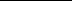 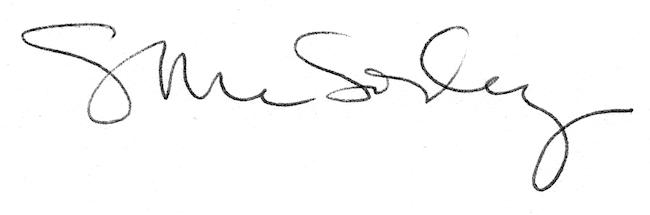 